Questions adapted from Score21 and SchoolNet 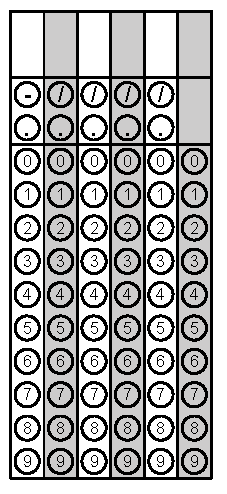 Problem 1Problem 2Gridded ResponseMondaySam spent $32.50 to take his girlfriend to the movies. He spent 40% on snacks and the remainder was spent on the two tickets. How much was each ticket? The chart below shows how long Katherine spent on homework the last two weeks. What is the approximate difference in each week’s average?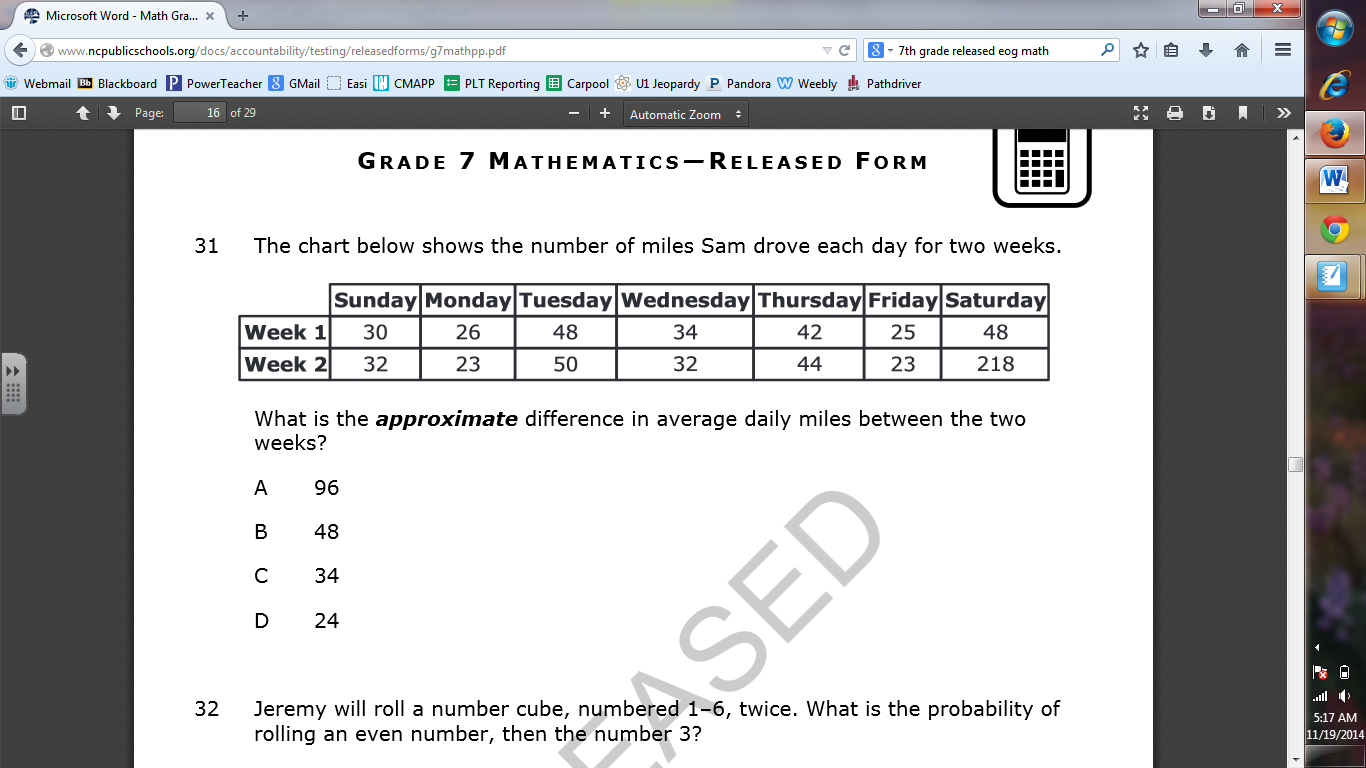 Problem 1TuesdayOn a set of blueprints for a new home, the contractor has established a scale that states  inch = 10 feet. What is the actual width of the living room whose distance is inch on the blueprints?SimplifyProblem 2WednesdayTwo stores have Blu-ray players on sale. Store A has the player on sale for 30% off the original price of $105.25. Store B has the player on sale for 20% off the original price of $89.95.What is the difference in the sale prices? Julie bought 4.5 pounds of apples to make a pie. The apples cost $6.75. How much does one pound of apples cost?Problem 2ThursdayJennifer has three pieces of ribbon that measure 3 feet, 4 feet, and 8 feet. Without cutting the ribbon, can Jennifer make a triangle out of the pieces of ribbon?What is the volume of this prism?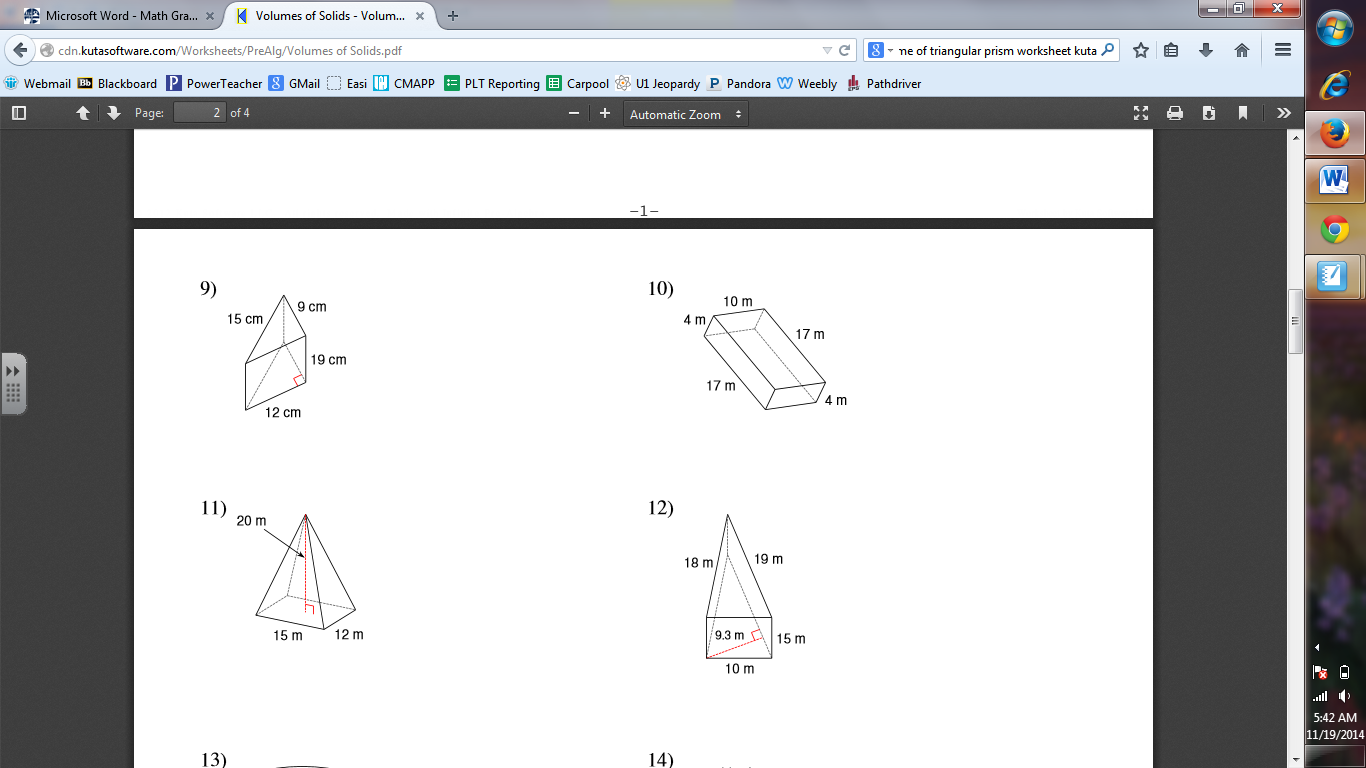 Problem 2FridaySimplify Solve for x. Problem 2